އެނެކްސް 3ބީލަން ހުށަހަޅާ ފޯމް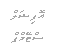 